Supporting Information for The Environmental Impact of China’s Resources’ Domestic ExtractionS1. Accounting and adjustment of non-metallic minerals’ DEThe category of non-metallic minerals we collected from China Land & Resources Almanac was classified as the materials used in different ways, like “Limestone for fertilizer” and “Limestone for building stone”. Most of these materials which come from the same category also have the same exploitation process and exploitation ‘s LCA. Hence, we merged these materials into a total material, and then correspond to the same LCA data. The DE of some non-metallic minerals was not recorded completely during 1992-2015. Their DE in some year was missing or unreasonable. To make sure the DE of non-metallic minerals was continuous and credible, we neglected some material and estimated some materials’ DE. The DE of materials we neglected was less than 1% of their specific category during 1992-2015. Hence, we think their DE has little impacts to the DE of their total category and neglected them during 1992-2015. For the materials which DE was more than 1% of their specific category but missing in some years, we estimated and complement their missing part. If the DE of missing part’s adjacent years were complete, we complemented the missing part with the average DE of adjacent years. If the missing part was continuous over many years, we estimated and complemented them according to the output value of the nonmetal mining sector during these years and the DE and our value in adjacent years.According to the situation of infrastructure construction during 1992-2015 in China, the DE of “limestone for cement”, “clay for bricks and tiles” and “sand for building” from China Land & Resources Almanac is too small and unreasonable. Hence, we adjusted and replaced these DE with a detailed method in S2. All the adjustment of non-metallic minerals was shown in table 1, while “neglect” presents the materials we neglected their DE, “estimate” presents the materials we supplement their missing part in some years, and “replace” presents the materials we adjusted and replaced their DE according to the situation of infrastructure construction in China.[Insert Figure S1 here]Table S1: the adjustments and results of non-metallic minerals’ DE (thousand tons)S2. Adjustment of “limestone for cement”, “clay for bricks and tiles” and “sand for building”limestone for cementWe adjusted the DE of limestone for cement according to the cement production in China with a coefficient presents the limestone’s weight to product one-ton cement. The data of cement production came from China statistical yearbook, and cement includes “White Portland cement”, “Grey Portland cement including blended cement”, “Alumina cement” and “Other hydraulic cement”.clay for bricks and tilesWe adjusted the DE of clay for bricks and tiles according to the three kinds of bricks’ production as the following equation, and the bricks we collected include “full and lug bricks”,” roof bricks” and” ceiling bricks”.Where  were the coefficient presents the clay’s weight to product on-ton three kinds of bricks, and  presents three kinds of bricks’ production, respectively. m was the different type of roof bricks, it includes “glazed bricks”,” floor bricks”,” non-refractory clay flooring blocks”,” non-refractory clay roofing tiles” and” non-refractory clay constructional products”. n was the different type of ceiling bricks, it includes “ceiling bricks (area)”and “ceiling bricks (volume)”.The production of full and lug bricks came from the investigation result of building materials association, and the production of crude clay came from Almanac of China building materials industry.sand for buildingWe adjusted the DE of sand for building into two parts. One part was the estimation of sand and gravel based on the consumption of cement, and another part was the estimation of sand and gravel for road construction and for annual maintenance. We summed up two parts’ estimation to present the DE of sand for building.We used a coefficient to presents the sand’s weight to product one-ton cement in the first part, and we estimated the consumption of cement with production, imports and exports of cement. The data of cement production came from China statistical yearbook, the data of cement imports and exports came from UN Comtrade, and the cement’s category we collected was same as the category in the adjustment of limestone for cement.We calculated the estimation of sand and gravel for road construction and for annual maintenance according to the following equation.Where  presents the coefficient of sand’s consumption for one-km m-type road construction, while  presents the coefficient of sand’s consumption for one-km m-type road maintenance. was the length of newly built roads and  was the length of roads receiving annual maintenance each year. m presents different levels of roads in this study, and it includes “Highways”,” National roads”,” Federal state roads”,” District roads” and “Local roads”. [Insert Figure S2 here]Table S2: DE we adjusted and in China Land & Resources Almanac (million tons)S3. Adjustment of metallic minerals’ DE between ore and concentrateThe DE of metallic minerals from China Land & Resources Almanac was primary minerals’ DE, but the LCA we found in eFootprint was concentrate minerals’ LCA. To make sure the consistency between MFA and LCA materials’ category, we estimated the DE of primary minerals to concentrate minerals with the ore grade of primary and concentrate metallic minerals according to the following equation.Where  is the DE of m-type concentrate minerals, and is the DE of m-type primary minerals. and is the ore grade of m-type primary and concentrate metallic minerals.The gold ores’ LCA from eFootprint the primary minerals’ LCA. Hence, we didn’t adjust it. The ore grade of iron ores was derived from China Steel Yearbook. The ore grade of silver ores and rare earth was derived from related references, and the ore grade of other minerals was derived from The Yearbook of Nonferrous Metals Industry of China. In addition, we complemented the missing part with the average ore grade of adjacent years, because the ore grade in some years was missing.[Insert Figure S3 here]Table S3: the grade of metallic minerals in 1992 and 2015S4. The environmental impacts of materials’ exploiting per ton [Insert Figure S4 here]Table S4: the environmental impacts of materials’ exploiting per ton. Note: GWP represents Global Warming Potential; ADP represents Abiotic Depletion Potential; RI represents Respiratory Inorganics.S5. Result of Metallic MineralsIn this part, we focused on metallic minerals to analysis the similarity which these material display, and to find out the specific material which leading the increasing tendency of metallic minerals’ DE and environmental impacts. Our study contained thirteen kinds of metallic minerals: iron ores, copper ores, nickel ores, lead ores, zinc ores, tin ores, gold ores, silver ores, bauxite and other aluminum ores, tungsten ores, antimony ores, molybdenum ores, rare earth.[Insert Figure S1 here]Figure S1. DE and environmental impacts of metallic minerals exploited in China, 1992-2015.Fig.1 shows the domestic extraction and its environmental impacts of metallic minerals exploit in China during 1992-2015. The metallic minerals’ DE was increased by 467% from 0.3 billion tons in 1992 to 1.8 billion tons in 2015 with an average annual growth rate of 8.7% per year. From a specific metallic minerals’ viewpoint, iron ores was the main contributor of material extraction. It contributed 75% (1.4 billion tons) of metallic minerals’ DE in 2015, and approximately 78% (1.2 billion tons) of the DE increase during 1992-2015. Copper ores as the second contributor, contributed 8% (0.2 billion tons) of metallic minerals’ DE and approximately 7% (0.1 billion tons) of the DE increase. In addition, antimony ores’ extraction had the fastest rate of the DE increase, it was increased by 952% during 1992-2015, meanwhile, iron ores was increased by 559% at the same time.The results of GWP had the same tendency as that of DE. The GWP of metallic minerals’ DE was increased by 452% from 15 million tons CO2 eq in 1992 to 84 million tons CO2 eq in 2015 with an average annual growth rate of 9.0% per year. From a specific metallic minerals’ viewpoint, iron ores was the main contributor of GWP. It contributed 72% (61 million tons CO2 eq) of metallic minerals’ GWP in 2015, and approximately 74% (52 million tons CO2 eq) of the GWP increase during 1992-2015. Molybdenum ores as the second contributor, contributed 10% (9 million tons CO2 eq) of metallic minerals’ GWP and approximately 10% (7 million tons CO2 eq) of the GWP increase. The results of ADP show an unstable increasing tendency which different from the smooth increasing result of DE, GWP and RI. The ADP of metallic minerals’ DE was increased by 38% from 67 thousand tons Sb eq in 1992 to 93 thousand tons Sb eq in 2015 with an average annual growth rate of 2.1% per year. From a specific metallic minerals’ viewpoint, antimony ores were the main leader of ADP. It contributed 34% (32 thousand tons Sb eq) of metallic minerals’ ADP in 2015. But antimony ores’ increasing tendency was unstable, its’ ADP in 2015 was only 66% of that in 1992, it stopped 65% (17 thousand tons Sb eq) of the ADP increase during 1992-2014. Gold ores only contributed 19% (18 thousand tons Sb eq) of metallic minerals’ ADP in 2015, but it led approximately 45% (12 thousand tons Sb eq) of the ADP increase during 1992-2015. The results of RI show the same tendency as the results of metallic minerals’ DE. The RI of metallic minerals’ DE was increased by 493% from 46 thousand tons PM2.5 eq to 280 thousand tons PM2.5 eq in 2015 with an average annual growth rate of 9.0% per year. From a specific metallic minerals’ viewpoint, iron ores was the main contributor of RI. It contributed 85% (230 thousand tons PM2.5 eq) of metallic minerals’ RI in 2015, and approximately 87% (200 thousand tons PM2.5 eq) of the RI increase during 1992-2015. Gold as the second contributor, only contributed 4% (11 thousand tons PM2.5 eq) of metallic minerals’ RI and approximately 3% (7 thousand tons PM2.5 eq) of the RI increase. S6. Result of Non-metallic MineralsNon-metallic minerals’ extraction was the principal part of Chinese material extraction. In this part, we focused on non-metallic minerals to analysis the similarity which these material display, and to find out the specific material which leading the increasing tendency of non-metallic minerals’ DE and environmental impacts. Our study contained thirty-three kinds of non-metallic minerals. Sand and gravel, clays, limestone and gypsum were the major study object.[Insert Figure S2 here]Figure S2. DE and environmental impacts of non-metallic minerals exploited in China, 1992-2015.Fig.2 shows the domestic extraction and its environmental impacts of non-metallic minerals exploit in China during 1992-2015. The non-metallic minerals’ DE was increased by 408% from 4.7 billion tons in 1992 to 24 billion tons in 2015 with an average annual growth rate of 7.8% per year. From a specific non-metallic minerals’ viewpoint, sand and gravel was the main contributor of non-material extraction. It contributed 67% (16 billion tons) of non-metallic minerals’ DE in 2015, and approximately 72% (14 billion tons) of the DE increase during 1992-2015. Limestone and gypsum as the second contributor, contributed 16% (3.8 billion tons) of non-metallic minerals’ DE and approximately 17% (3.2 billion tons) of the DE increase.The results of GWP had the same tendency as that of DE. The GWP of non-metallic minerals’ DE was increased by 454% from 22 million tons CO2 eq in 1992 to 120 million tons CO2 eq in 2015 with an average annual growth rate of 8.3% per year. From a specific non-metallic minerals’ viewpoint, sand and gravel was the main contributor of GWP. It contributed 69% (86 million tons CO2 eq) of non-metallic minerals’ GWP in 2015, and approximately 73% (74 million tons CO2 eq) of the GWP increase during 1992-2015. Limestone and gypsum as the second contributor, contributed 16% (20 million tons CO2 eq) of non-metallic minerals’ GWP and approximately 17% (18 million tons CO2 eq) of the GWP increase. The results of ADP show an unstable increasing tendency which different from the smooth increasing result of DE, GWP and RI. The ADP of non-metallic minerals’ DE was increased by 150% from 2 thousand tons Sb eq in 1992 to 5 thousand tons Sb eq in 2015 with an average annual growth rate of 4.7% per year. From a specific non-metallic minerals’ viewpoint, fluorite was the main leader of ADP. It contributed 74% (4 thousand tons Sb eq) of non-metallic minerals’ ADP in 2015, and approximately 83% (3 thousand tons Sb eq) of the ADP increase during 1992-2015. Pyrites as the second contributor, contributed 13% (710 tons Sb eq) of non-metallic minerals’ ADP and approximately 1% (40 tons Sb eq) of the ADP increase.The results of RI show the same tendency as the results of non-metallic minerals’ DE. The RI of non-metallic minerals’ DE was increased by 506% from 110 thousand tons PM2.5 eq to 660 thousand tons PM2.5 eq in 2015 with an average annual growth rate of 8.7% per year. From a specific non-metallic minerals’ viewpoint, sand and gravel was the main contributor of RI. It contributed 72% (470 thousand tons PM2.5 eq) of non-metallic minerals’ RI in 2015, and approximately 74% (410 thousand tons PM2.5 eq) of the RI increase during 1992-2015. Limestone and gypsum as the second contributor contributed 17% (110 thousand tons PM2.5 eq) of non-metallic minerals’ RI and approximately 18% (96 thousand tons PM2.5 eq) of the RI increase.S7. Result of Fossil FuelsIn this part, we focused on fossil fuels to analysis the similarity which these material display, and to find out the specific material which leading the increasing tendency of fossil fuels’ DE and environmental impacts. Our study contained three kinds of fossil fuels: coal, crude oil, natural gas liquids.[Insert Figure S3 here]Figure S3. DE and environmental impacts of fossil fuels exploited in China, 1992-2015.Fig.3 shows the domestic extraction and its environmental impacts of fossil fuels exploit in China during 1992-2015. The fossil fuels’ DE was increased by 219% from 1.3 billion tons in 1992 to 4.1 billion tons in 2015 with an average annual growth rate of 5.6% per year. From a specific fossil fuels’ viewpoint, coal was the main contributor to fossil fuels’ extraction. It contributed 92% (3.7 billion tons) of fossil fuels’ DE in 2015, and approximately 94% (2.6 billion tons) of the DE increase during 1992-2015. Crude oil as the second contributor, contributed 5.3% (0.21 billion tons) of fossil fuels’ DE and approximately 2.5% (0.07 billion tons) of the DE increase.The GWP of fossil fuels’ DE was increased by 164% from 310 million tons CO2 eq in 1992 to 820 million tons CO2 eq in 2015 with an average annual growth rate of 4.6% per year. From a specific fossil fuels’ viewpoint, coal was the main contributor of GWP. It contributed 72% (590 million tons CO2 eq) of fossil fuels’ GWP in 2015, and approximately 81% (420 million tons CO2 eq) of the GWP increase during 1992-2015. Crude oil as the second contributor, contributed 24% (200 million tons CO2 eq) of fossil fuels’ GWP and approximately 13% (64 million tons CO2 eq) of the GWP increase. The ADP of fossil fuels’ DE was increased by 148% from 2 thousand tons Sb eq in 1992 to 6 thousand tons Sb eq in 2015 with an average annual growth rate of 4.3% per year. From a specific fossil fuels’ viewpoint, coal was the main leader of ADP. It contributed 59% (4 thousand tons Sb eq) of fossil fuels’ ADP in 2015, and approximately 69% (3 thousand tons Sb eq) of the ADP increase during 1992-2015. Crude oil as the second contributor, contributed 32% (2 thousand tons Sb eq) of fossil fuels’ ADP and approximately 18% (650 tons Sb eq) of the ADP increase.The RI of fossil fuels’ DE was increased by 147% from 56 thousand tons PM2.5 eq to 140 thousand tons PM2.5 eq in 2015 with an average annual growth rate of 4.2% per year. From a specific fossil fuels’ viewpoint, coal was the main contributor of RI. It contributed 41% (57 thousand tons PM2.5 eq) of fossil fuels’ RI in 2015, and approximately 49% (40 thousand tons PM2.5 eq) of the RI increase during 1992-2015. Crude oil as the second contributor contributed 39% (53 thousand tons PM2.5 eq) of fossil fuels’ RI and approximately 21% (17 thousand tons PM2.5 eq) of the RI increase.TablesTable S1: the adjustments and results of non-metallic minerals’ DE (thousand tons)Table S2: DE we adjusted and in China Land & Resources Almanac (million tons)Table S3: the grade of metallic minerals in 1992 and 2015Table S4: the environmental impacts of materials’ exploiting per ton. Note: GWP represents Global Warming Potential; ADP represents Abiotic Depletion Potential; RI represents Respiratory Inorganics.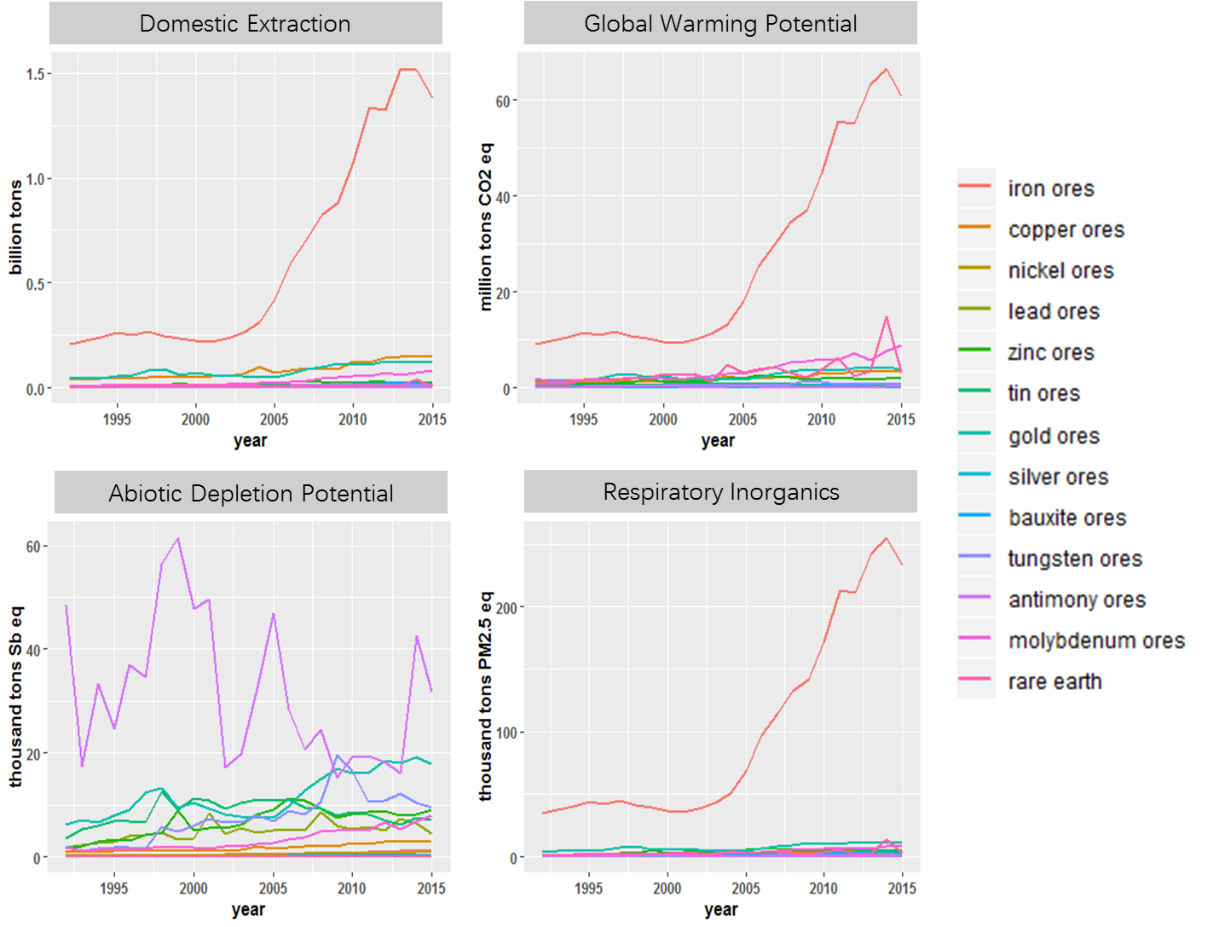 Figure S1. DE and environmental impacts of metallic minerals exploited in China, 1992-2015.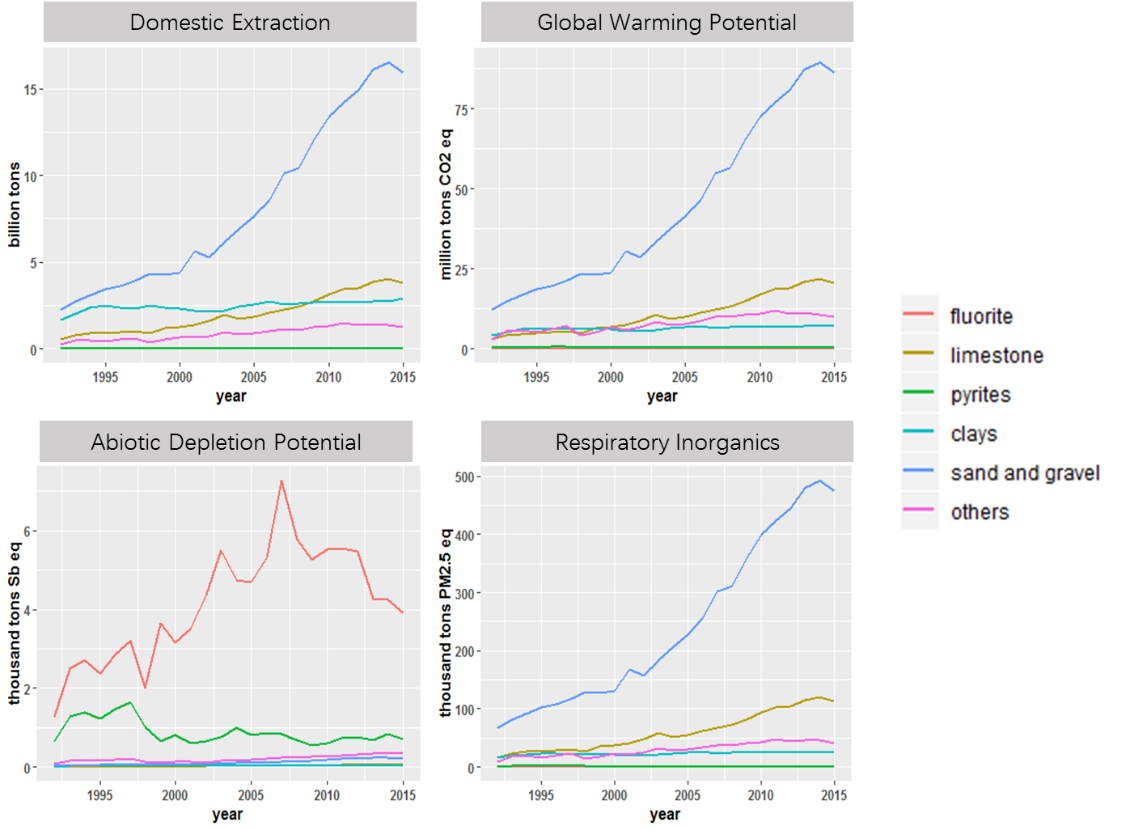 Figure S2. DE and environmental impacts of non-metallic minerals exploited in China, 1992-2015.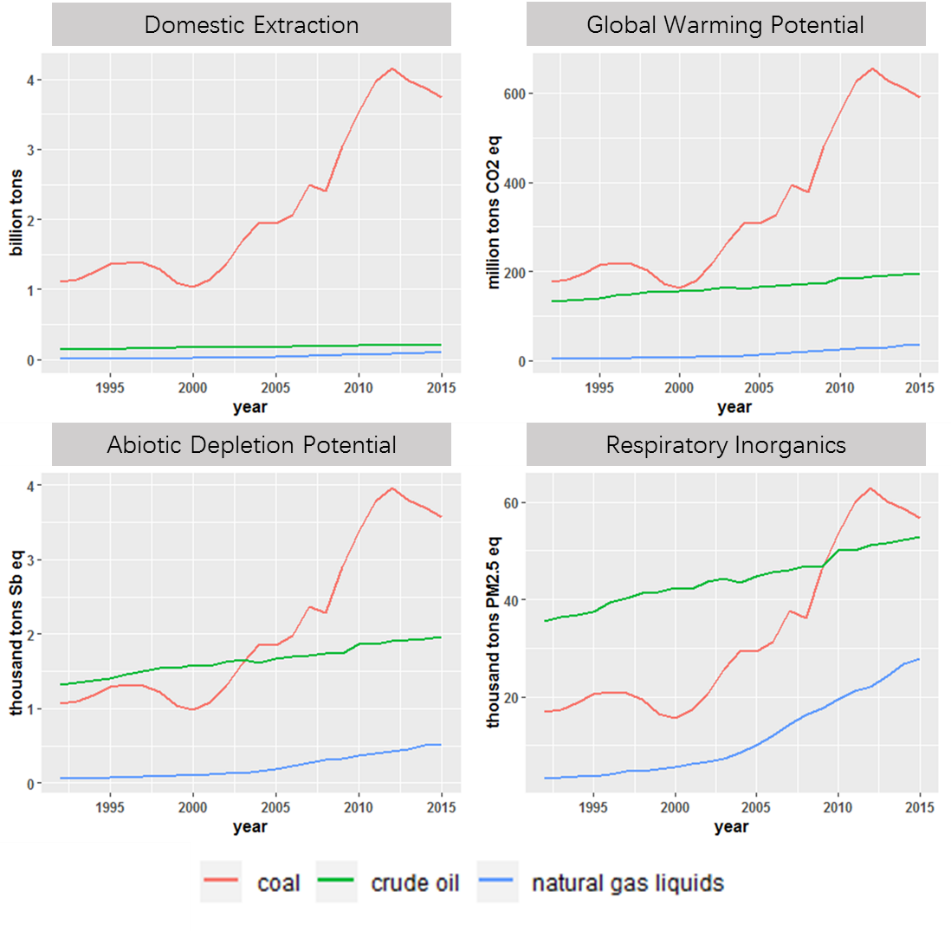 Figure S3. DE and environmental impacts of fossil fuels exploited in China, 1992-2015.materials in this studymaterials from China Land & Resources AlmanacadjustmentDomestic Extraction  in 1992Domestic Extraction in 2015magnesite288110058fluorite13173980Common fluorite13173980Optic fluonteneglect22limestone5391983774094Limestone for glass3199Tourmaline limestone167517821Limestone for fertilizer1879Limestone for building stone124121843503Limcstonc for tluxestimate1654561352Facing limestone2132354Limestone for cementreplace3667822807434Limestone for mortar2550234945Limestone for soda ash41426579dolomite1428177407Dolostone for glass2952128Dolostone for chemical industry185521Dolostone for building762652902Metallurgical, dolomite617521856quartzite425117317Vein quartz for glass414906Quarzite for glass237811949Quartzite for fertilizer66160Vein quartz for cementneglect042Metallurgical, vein quartz248297Metallurgical, quartzite11444005clays16918672878659Attapulgite clay45367Muscovite clay mineneglect00Clay for thermal insulating
 material10Sepiolitc clay80Rectorite clay30Fireelay39011119Clay for cement39474595Earthenware clayreplace00lllite clay16105Clay for metallurgy116830Clay for bricks and tilesreplace16827782872443pyrites76928156barite18982268trona16672728shale31235124182Potassium bearing sandshalc7714Shale for buildingestimate12747230Shale for cement20236063Shale for ceramsiteestimate216199Shale for bricks and tiles27644110675phosphorite1726868285feldspar6872684gypsum950416332calcite12946262sand and gravel222841315905929Sand for glass19145650Sandstone for glass9694239Sandstone for fertilizerneglect11724Sandstone for buildingneglect00Sand for buildingreplace219609815862356Sandstone for buildingneglect072226Cement standard sand12359Sand for cement3773414Sandstone for cement124420608Sandstone for ceramics188765Sandstone for metallurgy613742Sandstone for casting165929Sand for bricks and tiles20747502Sandstone for bricks and tiles59746665serpentine4611001Serpentinite for fertilizerestimate15926Serpcntinite for flux271598Facing serpentinite31377mirabilite453011063sylvite273275686graphite20364081wollastonite5421356talcum13541846asbestos46475020pyrophylliteestimate655775diopside221409kaolin33696414ceramic clay188910470bentonite8591755diabase58346017Diabase for building25464784Facing diabase32811028Diabase for cement0205Diabase for casting70andesite831347308Andesitc for building830047278Facing andesiteestimate1330diorite128521371Diorite for building128521371Facing dioriteneglect0152granite99900353289Granule for buildingestimate95828305013Facing granite407248276tuff4008327621Tuff for glassneglect00Tutf for buildingestimate3875326456Tuff for cement1341165marble818946599Marble for glass16639Marble for building114014751Facing marble329011581Marble for cement374219629Domestic Extraction we adjustedDomestic Extraction we adjustedDomestic Extraction we adjustedDomestic Extraction in China Land & Resources AlmanacDomestic Extraction in China Land & Resources AlmanacDomestic Extraction in China Land & Resources AlmanacLimestone for cementClay for bricks and tilesSand for buildingLimestone for cementClay for bricks and tilesSand for building1992366.8 1682.8 2196.1 199.6 323.6 146.51993437.8 2028.9 2678.0 386.1 625.8 283.31994501.2 2351.6 2992.4 417.1 676.1 306.11995566.0 2507.7 3402.8 368.2 596.9 270.21996584.5 2389.5 3540.2 440.0 713.3 322.91997609.0 2315.2 3837.1 496.5 804.8 364.31998637.8 2506.5 4292.7 309.3 501.4 227.01999681.9 2353.4 4247.4 346.4 827.5 241.42000710.4 2333.1 4366.1 482.1 750.2 252.92001786.6 2173.5 5583.8 381.8 702.8 301.72002862.8 2111.9 5247.1 382.6 689.7 280.220031025.9 2214.5 6104.9 469.0 607.3 338.220041150.5 2456.5 6896.2 445.0 449.4 238.620051271.9 2581.2 7638.3 479.4 405.0 245.020061471.8 2753.9 8580.1 582.8 418.1 226.120071619.8 2551.8 10111.0 632.1 417.6 218.920081694.0 2627.9 10403.3 657.2 510.1 278.920091956.3 2662.4 11976.3 739.6 431.6 275.020102239.5 2668.8 13350.0 872.6 430.4 317.920112498.1 2725.0 14167.8 986.1 375.2 270.620122629.7 2657.4 14914.5 1035.4 346.9 201.120132878.9 2724.5 16050.6 1157.9 261.8 184.020142965.6 2734.1 16495.0 1224.9 182.0 151.220152807.42872.415862.31211.9124.3113.91992199220152015Grade of OreGrade of ConcentrateGrade of OreGrade of Concentrateiron ores29.92%65.19%28.79%61.97%copper ores0.63%22.32%0.54%21.55%nickel ores1.52%6.29%1.00%6.78%lead ores2.39%63.38%2.62%61.30%zinc ores4.46%50.33%4.88%49.58%tin ores0.47%44.48%0.52%42.58%silver ores0.01%100.00%0.01%100.00%bauxite ores33.30%100.00%55.27%100.00%tungsten ores0.29%69.29%0.29%58.00%antimony ores2.27%16.51%1.90%25.71%molybdenum ores0.24%47.30%0.12%52.08%rare earth5.00%100.00%5.00%100.00%materialorigin reference yeardatabaseGWP (kg CO2 eq)ADP (kg Sb eq)RI (kg PM2.5 eq)iron oresChina2013CLCD-China-ECER0.0946176631.64732E-060.000363063copper oresChina2013CLCD-China-ECER0.8910837010.0007672050.001138992nickel oresChina2013CLCD-China-ECER0.3204437640.0003966630.000985852lead oresChina2013CLCD-China-ECER0.6245719430.0108768540.001677361zinc oresChina2013CLCD-China-ECER0.7720174120.0034343880.002063038tin oresChina2013CLCD-China-ECER4.7193193640.0708641750.012023234gold oresChina2013CLCD-China-ECER0.0326733470.0001495249.37831E-05silver oresSwedish2014Ecoinvent167.40365660.6599138021.094757038bauxite oresChina2013CLCD-China-ECER0.0493903311.53186E-050.000304839tungsten oresChina2013CLCD-China-ECER12.00622030.1635299870.010917271antimony oresChina2013CLCD-China-ECER2.5069624550.5195787780.006297934molybdenum oresChina2013CLCD-China-ECER46.472210590.042357470.050203677rare earthChina2014Ecoinvent7.3073285130.0001557430.006724618magnesiteChina2013CLCD-China-ECER0.0054173211.43812E-082.97973E-05fluoriteChina2013CLCD-China-ECER0.0127076390.0009825284.88053E-05limestone China2013CLCD-China-ECER0.0054173211.43812E-082.97973E-05dolomiteChina2013CLCD-China-ECER0.0054173211.43812E-082.97973E-05quartziteChina2013CLCD-China-ECER0.0028707966.67104E-092.86213E-05claysChina2013CLCD-China-ECER0.0025866241.07661E-089.3783E-06pyritesChina2013CLCD-China-ECER0.0324109178.66224E-059.39002E-05bariteChina2013CLCD-China-ECER0.0248326722.91924E-086.00061E-05tronaChina2013CLCD-China-ECER0.0302511111.88084E-084.65091E-05shaleChina2013CLCD-China-ECER0.004900151.97112E-081.79438E-05phosphoriteChina2013CLCD-China-ECER0.015786894.63665E-066.30135E-05feldsparChina2013CLCD-China-ECER0.0054173211.43812E-082.97973E-05gypsumChina2013CLCD-China-ECER0.0316451317.38895E-089.23274E-05calciteChina2013CLCD-China-ECER0.0248326722.91924E-086.00061E-05sand and gravel0.0054173211.43816E-082.97973E-05serpentine0.0054173211.43816E-082.97973E-05mirabilite0.0054173211.43816E-082.97973E-05sylvite0.0054173211.43816E-082.97973E-05graphiteOther countries2014Ecoinvent0.0407453122.08408E-076.86317E-05wollastonite0.0054173211.43816E-082.97973E-05talcum0.0054173211.43816E-082.97973E-05asbestosGlobal2014Ecoinvent0.0389624722.07612E-076.38574E-05pyrophyllite0.0054173211.43816E-082.97973E-05diopside0.0054173211.43816E-082.97973E-05kaolinOther countries2014Ecoinvent0.2335754611.29704E-060.000296649ceramic clay0.0025866241.0767E-089.3783E-06bentoniteOther countries2014Ecoinvent0.0314178885.00173E-075.42385E-05diabase0.0054173211.43816E-082.97973E-05andesite0.0054173211.43816E-082.97973E-05diorite0.0054173211.43816E-082.97973E-05granite0.0054173211.43816E-082.97973E-05tuff0.0054173211.43816E-082.97973E-05marble0.0054173211.43816E-082.97973E-05coalChina2013CLCD-China-ECER0.1578017269.53804E-071.51325E-05crude oilChina2013CLCD-China-ECER0.9120668829.18684E-060.000246578natural gas liquidsChina2013CLCD-China-ECER0.3451713875.23199E-060.00027534